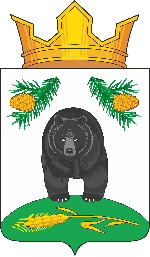 СОВЕТНОВОКРИВОШЕИНСКОГО СЕЛЬСКОГО ПОСЕЛЕНИЯРЕШЕНИЕ26.05.2020                                                                                                                      № 148с. НовокривошеиноКривошеинского районаТомской областиО внесении изменений в решение Совета Новокривошеинского сельского поселения от 25.12.2019 № 133 «Об утверждении бюджета муниципального образования  Новокривошеинское сельское поселение на 2020 год»Рассмотрев представленную Администрацией Новокривошеинского сельского поселения информацию о внесении  изменений в Решение Совета Новокривошеинского сельского поселения от 25.12.2019 № 133 «Об утверждении бюджета муниципального образования  Новокривошеинское      сельское поселение на 2020 год»                                                                                                                           СОВЕТ НОВОКРИВОШЕИНСКОГО СЕЛЬСКОГО ПОСЕЛЕНИЯ РЕШИЛ: Внести в решение Совета Новокривошеинского сельского поселения от 25.12.2019 № 133 «Об утверждении бюджета муниципального образования Новокривошеинское сельское поселение на 2020 год» (решение от 27.01.2020 № 141) решение от 28.04.2020 № 146) следующие изменения:                                                                                                                                                               1.Статью1изложить в следующей редакции:                                                                                  Статья 1.                                                                                                                                                   1.Утвердить основные характеристики бюджета муниципального образования Новокривошеинское сельское поселение на 2020 год:                                                                                                                                                                                                                                                                                                    1) прогнозируемый общий объем доходов бюджета муниципального образования Новокривошеинское сельское поселение в сумме 8959,7 тыс. рублей, в том числе налоговые и неналоговые доходы в сумме 2274,3 тыс. рублей;2) общий объем расходов бюджета муниципального образования Новокривошеинское сельское поселение в сумме 9363,6тыс. рублей;3) прогнозируемый дефицит бюджета муниципального образования Новокривошеинское сельское поселение на 2020 год в сумме 403,9 тыс. рублей.2.Приложения5,6,9,10,11,12,14 изложить в новой редакции согласно приложением к настоящему решению.      3.Направить настоящее решение Главе Новокривошеинского сельского поселения для подписания.   4.Контроль за исполнением настоящего решения возложить на  социально-экономический комитет. 	5. Настоящее решение вступает в силу с даты егоопубликования.Председатель СоветаНовокривошеинского сельского поселения                              Е.В.ТаньковаГлава Новокривошеинского сельского поселения                   А.О. Саяпин                                                                          Приложение № 5к Решению Совета Новокривошеинского сельского поселения от 26.05.2020 № 148Объем доходов местного бюджетамуниципального образования Новокривошеинское сельское поселение                                                                            на 2020 год и на плановый период 2021 и 2022 годов   (тыс.руб.)   (тыс.руб.)   (тыс.руб.)Приложение № 6к Решению Совета Новокривошеинского сельского поселения от 26.05.2020 № 148Объем межбюджетных трансфертов бюджету муниципального образования Новокривошеинское сельское поселение из бюджета муниципального района на 2020 год и на плановый период 2021 и 2022 годов(тыс.руб.)Приложение № 9к Решению Совета Новокривошеинского сельского поселения от 26.05.2020 № 148Источники финансирования дефицита местного бюджетамуниципального образования Новокривошеинское сельское поселение                                     на 2020 год и на плановый период 2021 и 2022 годовПриложение № 10к Решению Совета Новокривошеинского сельского поселения от 26.05.2020 № 148Ведомственная структура расходов местного  бюджета  муниципального образования Новокривошеинское сельское поселение на 2020 годПриложение № 11к Решению Совета Новокривошеинского сельского поселения от 26.05.2020 № 148Распределение бюджетных ассигнований по разделам и подразделам классификации расходов местного  бюджета  муниципального образования Новокривошеинское сельское поселение на 2020 год  Приложение № 12к Решению Совета Новокривошеинского сельского поселения от 26.05.2020 № 148Распределение бюджетных ассигнований по разделам, подразделам, целевым статьям, группам (группам и подгруппам) вида расходов местного  бюджета  муниципального образования Новокривошеинское сельское поселение на 2020 годПриложение 14к Решению Совета Новокривошеинскогосельского поселения от 26.05.2020 № 148Перечень и объемы финансирования муниципальных программ                                муниципального образования Новокривошеинское сельское поселение на 2020 год и на плановый период 2021 и 2022 годов(тыс.руб.)Наименование показателейБюджет на 2020 год12Доходы - всего8959,7в том числе:Налоговые и неналоговые доходы2274,3Безвозмездные поступления от других бюджетов бюджетной системы Российской Федерации6685,4Наименование показателейБюджет на 2021 год12Доходы - всего6639,3в том числе:Налоговые и неналоговые доходы2370,3Безвозмездные поступления от других бюджетов бюджетной системы Российской Федерации4269,0Наименование показателейБюджет на 2022 год12Доходы - всего6796,6в том числе:Налоговые и неналоговые доходы2523,3Безвозмездные поступления от других бюджетов бюджетной системы Российской Федерации4273,3Наименование показателейБюджет Бюджет Бюджет Наименование показателейна 2020 годна2021 годна2022 годБезвозмездные поступления от других бюджетов бюджетной системы Российской Федерации6685,44269,04273,3Дотация бюджетам поселений на выравнивание бюджетной обеспеченности4371,63962,03962,0Субвенции бюджетам поселений на осуществление полномочий по первичному воинскому учету на территориях, где отсутствуют военные комиссариаты141,3142,5146,8Прочие безвозмездные поступления в бюджеты сельских поселений37,70,00,0Межбюджетные трансферты, в том числе:2134,8164,5164,5Средства, передаваемые бюджетам поселений для компенсации дополнительных расходов, возникших в результате решений, принятых органами власти другого уровня, из них:2134,8164,5164,5Межбюджетные трансферты на обеспечение условий для развития физической культуры  и массового спорта164,5164,5164,5  Межбюджетные трансферты на капитальный и (или) ремонт автомобильных дорог общего пользования местного значения в рамках государственной программы «Развитие транспортной системы в Томской области»1700,00,00,0  Межбюджетные трансферты на со финансирование расходных обязательств по решению вопросов местного значения, возникающих в связи с реализацией проектов, предложенных непосредственно населением муниципальных образований Томской области, отобранных на конкурсной основе270,30,00,0№ п/пНаименование источника финансирования дефицита местного бюджетаКод бюджетной классификацииСумма (тыс.руб.) бюджет на 2020 год123411.Изменение остатков средств на счетах по учету средств местного бюджета в течение финансового года 0 10 50000 00 0000 000- 403,922.Увеличение прочих остатков денежных средств бюджетов сельских поселений0 10 50201 10 0000 510- 8959,733.Уменьшение прочих остатков денежных средств бюджетов сельских поселений0 10 50201 10 0000 6109363,6№ п/пНаименование источника финансирования дефицита местного бюджетаКод бюджетной классификацииСумма (тыс.руб.) бюджет на 2021 год123411.Изменение остатков средств на счетах по учету средств местного бюджета в течение финансового года 0 10 50000 00 0000 0000,0№ п/пНаименование источника финансирования дефицита местного бюджетаКод бюджетной классификацииСумма (тыс.руб.) бюджет на 2022 год123411.Изменение остатков средств на счетах по учету средств местного бюджета в течение финансового года 0 10 50000 00 0000 0000,0НаименованиеВедРзПрЦСРВРСумма НаименованиеВедРзПрЦСРВРСумма В С Е Г О9 363,6Исполнительно-распорядительный орган муниципального образования - Администрация Новокривошеинского сельского поселения9079 363,6Общегосударственные вопросы90701005 143,6Функционирование высшего должностного лица субъекта Российской Федерации и органа местного самоуправления9070102743,0Руководство и управление в сфере установленных функций органов государственной власти субъектов Российской Федерации  и органов местного самоуправления90701020020000000743,0Глава муниципального образования90701020020300000743,0Расходы на выплаты персоналу в целях обеспечения выполнения функций государственными (муниципальными) органами, казенными учреждениями, органами управления государственными внебюджетными фондами90701020020300000100743,0Расходы на выплаты персоналу государственных органов90701020020300000120743,0Функционирование Правительства Российской Федерации, высших исполнительных органов государственной власти субъектов Российской Федерации, местных администраций90701043 695,4Руководство и управление в сфере установленных функций органов государственной власти субъектов Российской Федерации  и органов местного самоуправления907010400200000003 687,4Центральный аппарат907010400204000003 687,4Расходы на выплаты персоналу в целях обеспечения выполнения функций государственными (муниципальными) органами, казенными учреждениями, органами управления государственными внебюджетными фондами907010400204000001003 008,0Расходы на выплаты персоналу государственных органов907010400204000001203 008,0Закупка товаров, работ и услуг для государственных нужд90701040020400000200671,2Иные закупки товаров, работ и услуг для государственных нужд90701040020400000240671,2Иные бюджетные ассигнования907010400204000008008,2Уплата  налогов, сборов и иных платежей907010400204000008508,2Муниципальные программы муниципальных образований907010479000000008,0Муниципальная программа "Информационная политика и работа с общественностью в муниципальном образовании Новокривошеинское сельское поселение на 2019-2021 годы"907010479910000008,0Осуществление документооборота с Росстатом, Пенсионным фондом, Фондом страхования, налоговой службой и другими органами государственной власти, организациями, гражданами в электронном виде907010479913000008,0Закупка товаров, работ и услуг для государственных нужд907010479913000002008,0Иные закупки товаров, работ и услуг для государственных нужд907010479913000002408,0Резервные фонды907011114,0Резервные фонды9070111070000000014,0Резервные фонды исполнительных органов государственной власти субъектов Российской Федерации9070111070050000014,0Иные бюджетные ассигнования9070111070050000080014,0Резервные фонды9070111070050000087014,0Другие общегосударственные вопросы9070113691,2Резервные фонды907011307000000001,0Резервные фонды исполнительных органов государственной власти субъектов Российской Федерации907011307005000001,0Закупка товаров, работ и услуг для государственных нужд907011307005000002001,0Иные закупки товаров, работ и услуг для государственных нужд907011307005000002401,0Реализация государственных функций, связанных с общегосударственным управлением90701130920000000675,8Выполнения других обязательств государства90701130923000000675,8Расходы по уплате членских взносов на осуществление деятельности Ассоциации "Совет муниципальных образований Томской области"907 011309233000006,2Иные бюджетные ассигнования907011309233000008006,2Уплата  налогов, сборов и иных платежей907011309233000008506,2Расходы на обслуживание информационно - программного комплекса "Регистр муниципального образования"907011309236000006,0Закупка товаров, работ и услуг для государственных нужд907011309236000002006,0Иные закупки товаров, работ и услуг для государственных нужд907011309236000002406,0Расходы по управлению муниципальной собственностью90701130923800000663,6Закупка товаров, работ и услуг для государственных нужд90701130923800000200400,0Иные закупки товаров, работ и услуг для государственных нужд90701130923800000240400,0Иные бюджетные ассигнования90701130923800000800263,6Уплата налогов, сборов и иных платежей90701130923800000850263,6Муниципальные программы муниципальных образований9070113790000000014,4Муниципальная программа "Информационная политика и работа с общественностью в муниципальном образовании Новокривошеинское сельское поселение на 2019-2021 годы"9070113799100000014,4Размещение информации о деятельности органов местного самоуправления в средствах массовой информации , на официальном сайте и иных отведенных для размещения9070113799120000014,4Закупка товаров, работ и услуг для государственных нужд9070113799120000020014,4Иные закупки товаров, работ и услуг для государственных нужд9070113799120000024014,4Национальная оборона9070200141,3Мобилизационная и вневойсковая подготовка9070203141,3Государственная программа "Эффективное управление региональными финансами, государственными закупками и совершенствование межбюджетных отношений в Томской области"90702032100000000141,3Подпрограмма "Совершенствование межбюджетных отношений в Томской области"90702032120000000141,3Основное мероприятие " Обеспечение осуществления в муниципальных образованиях Томской области передаваемых Российской Федерацией органам местного самоуправления полномочий по первичному воинскому учету на территориях, где отсутствует военные комиссариаты"90702032128100000141,3Осуществление первичного воинского учета на территориях, где отсутствуют военные комиссариаты90702032128151180141,3Расходы на выплаты персоналу в целях обеспечения выполнения функций государственными (муниципальными) органами, казенными учреждениями, органами управления государственными внебюджетными фондами90702032128151180100141,3Расходы на выплаты персоналу казенных учреждений90702032128151180110141,3Национальная безопасность и правоохранительная деятельность907030027,7Защита населения и территории от чрезвычайных ситуаций природного и техногенного характера, гражданская оборона907030927,7Мероприятия по предупреждению и ликвидации последствий чрезвычайных ситуаций и стихийных бедствий907030921800000007,7Предупреждение и ликвидация последствий чрезвычайных ситуаций и стихийных бедствий природного и техногенного характера за счет средств местного бюджета907030921811000007,7Закупка товаров, работ и услуг для государственных нужд907030921811000002004,2Иные закупки товаров, работ и услуг для государственных нужд907030921811000002404,2Иные бюджетные ассигнования907030921811000008003,5Уплата  налогов, сборов и иных платежей907030921811000008503,5Муниципальные программы муниципальных образований9070309790000000020,0Муниципальная программа "По вопросам обеспечения пожарной безопасности на территории Новокривошеинского сельского поселения на 2017-2025 годы"9070309798300000020,0Укрепление противопожарного состояния учреждений, жилого фонда, территорий сельского поселения9070309798310000020,0Закупка товаров, работ и услуг для государственных нужд9070309798310000020020,0Иные закупки товаров, работ и услуг для государственных нужд9070309798310000024020,0Национальная экономика90704002 440,9Дорожное хозяйство (дорожные фонды)90704092 440,9Государственная программа "Развитие транспортной системы в Томской области"907040918000000001 700,0Подпрограмма "Сохранение и развитие автомобильных дорог Томской области"907040918200000001 700,0Основное мероприятие " Капитальный ремонт и (или) ремонт автомобильных дорог общего пользования местного значения"907040918284000001 700,0Капитальный ремонт и (или) ремонт автомобильных дорог общего пользования местного значения 907040918284409301 700,0Закупка товаров, работ и услуг для государственных нужд907040918284409302001 700,0Иные закупки товаров, работ и услуг для государственных нужд907040918284409302401 700,0Муниципальные программы муниципальных образований90704097900000000740,9Муниципальная программа "Комплексное развитие систем транспортной инфраструктуры в Новокривошеинском сельском поселении Кривошеинского района на 2016-2020гг. и с перспективой до 2032 года"90704097981000000740,9Капитальный, текущий ремонт улиц и дорог местного значения90704097981100000303,0Закупка товаров, работ и услуг для государственных нужд90704097981100000200218,0Иные закупки товаров, работ и услуг для государственных нужд90704097981100000240218,0Со финансирование по субсидии местным бюджетам на ремонт автомобильных дорог общего пользования местного значения в рамках государственной программы "Развитие транспортной системы в Томской области" 907040979811S093085,0Закупка товаров, работ и услуг для государственных нужд907040979811S093020085,0Иные закупки товаров, работ и услуг для государственных нужд907040979811S093024085,0Содержание дорог Новокривошеинского сельского поселения90704097981200000437,9Закупка товаров, работ и услуг для государственных нужд90704097981200000200437,9Иные закупки товаров, работ и услуг для государственных нужд90704097981200000240437,9Жилищно-коммунальное хозяйство9070500999,0Жилищное хозяйство9070501113,0Поддержка жилищного хозяйства90705013900000000113,0Мероприятия в области жилищного хозяйства 90705013900300000113,0Закупка товаров, работ и услуг для государственных нужд90705013900300000200113,0Иные закупки товаров, работ и услуг для государственных нужд90705013900300000240113,0Коммунальное хозяйство9070502327,0Муниципальные программы90705027900000000327,0Муниципальная программа "Развитие коммунальной и коммуникационной инфраструктуры в Новокривошеинском сельском поселении Кривошеинского района90705027974000000327,0Развитие системы "Теплоснабжение" Новокривошеинского сельского поселения90705027974300000126,0Закупка товаров, работ и услуг для государственных нужд90705027974300000200126,0Иные закупки товаров, работ и услуг для государственных нужд90705027974300000240126,0Развитие системы "Водоснабжения" Новокривошеинского сельского поселения90705027974500000201,0Закупка товаров, работ и услуг для государственных нужд90705027974500000200201,0Иные закупки товаров, работ и услуг для государственных нужд90705027974500000240201,0Благоустройство9070503559,0Государственная программа "Эффективное управление региональными финансами, государственными закупками и совершенствование межбюджетных отношений в Томской области"90705032100000000270,3Подпрограмма "Повышение финансовой грамотности в Томской области"90705032140000000270,3Основное мероприятие " Содействие в реализации в муниципальных образованиях Томской области инфраструктурных проектов, предложенных населением Томской области"90705032148200000270,3Со финансирование расходных обязательств по решению вопросов местного значения, возникающих в связи с реализацией проектов, предложенных непосредственно населением муниципальных образований Томской области, отобранных на конкурсной основе90705032148240М20270,3Закупка товаров, работ и услуг для государственных нужд90705032148240М20200270,3Иные закупки товаров, работ и услуг для государственных нужд90705032148240М20244270,3Благоустройство90705036000000000288,7Уличное освещение90705036000100000133,0Закупка товаров, работ и услуг для государственных нужд90705036000100000200133,0Иные закупки товаров, работ и услуг для государственных нужд90705036000100000240133,0Прочие мероприятия по благоустройству городских округов и поселений90705036000500000155,7Закупка товаров, работ и услуг для государственных нужд9070503600050000020027,0Иные закупки товаров, работ и услуг для государственных нужд9070503600050000024027,0Со финансирование из бюджетов поселений на создание мест (площадок) накопления твердых коммунальных отходов907050360005S009036,0Закупка товаров, работ и услуг для государственных нужд907050360005S009020036,0Иные закупки товаров, работ и услуг для государственных нужд907050360005S009024036,0Со финансирование расходных обязательств по решению вопросов местного значения, возникающих в связи с реализацией проектов, предложенных непосредственно населением муниципальных образований Томской области, отобранных на конкурсной основе907050360005S0М2092,7Закупка товаров, работ и услуг для государственных нужд907050360005S0М2020092,7Иные закупки товаров, работ и услуг для государственных нужд907050360005S0М2024092,7Культура, кинематография9070800364,6Культура 9070801364,6Иные межбюджетные трансферты 90708015210000000364,6Межбюджетные трансферты бюджетам муниципальных районов из бюджетов поселений и межбюджетные трансферты бюджетам поселений из бюджетов муниципальных районов на осуществление части полномочий по решению вопросов местного значения в соответствии с заключенными соглашениями90708015210600000364,6Межбюджетные трансферты90708015210600000500364,6Иные межбюджетные трансферты90708015210600000540364,6 Физическая культура и спорт9071100251,5 Физическая культура 9071101251,5Государственная программа "Развитее молодежной политики, физической культуры и спорта в Томской области"90711010800000000164,5Проектная часть государственной программы907110108W0000000164,5Региональный проект "Спорт - норма жизни"907110108WР500000164,5Обеспечение условий для развития физической культуры и массового спорта907110108WР540008164,5Расходы на выплаты персоналу в целях обеспечения выполнения функций государственными (муниципальными) органами, казенными учреждениями, органами управления государственными внебюджетными фондами907110108WР540008100153,0Расходы на выплаты персоналу казенных учреждений907110108WР540008110153,0Закупка товаров, работ и услуг для государственных нужд907110108WР54000820011,5Иные закупки товаров, работ и услуг для государственных нужд907110108WР54000824011,5Физкультурно-оздоровительная работа и спортивные мероприятия9071101512000000087,0Мероприятия в области  спорта и физической культуры9071101512970000059,0Закупка товаров, работ и услуг для государственных нужд9071101512970000020059,0Иные закупки товаров, работ и услуг для государственных нужд9071101512970000024059,0Спорт - норма жизни9071101512Р50000028,0Со финансирование из бюджетов поселений на обеспечение условий для развития физической культуры и массового спорта9071101512Р54000828,0Расходы на выплаты персоналу в целях обеспечения выполнения функций государственными (муниципальными) органами, казенными учреждениями, органами управления государственными внебюджетными фондами9071101512Р54000810018,0Расходы на выплаты персоналу казенных учреждений9071101512Р54000811018,0Социальное обеспечение и иные выплаты населению9071101512Р54000830010,0Премии и гранты9071101512Р54000835010,0НаименованиеРзПрСумма НаименованиеРзПрСумма Общегосударственные вопросы01005 143,6Функционирование высшего должностного лица субъекта Российской Федерации и органа местного самоуправления0102743,0Функционирование Правительства Российской Федерации, высших исполнительных органов государственной власти субъектов Российской Федерации, местных администраций01043 695,4Резервные фонды011114,0Другие общегосударственные вопросы0113691,2Национальная оборона0200141,3Мобилизационная и вневойсковая подготовка0203141,3Национальная безопастность и правоохранительная деятельность030022,7Защита населения и территории от чрезвычайных ситуаций природного и техногенного характера, гражданская оборона030922,7Национальная экономика04002 440,9Дорожное хозяйство (дорожные фонды)04092 440,9Жилищно-коммунальное хозяйство0500999,0Жилищное хозяйство0501113,0Коммунальное хозяйство0502327,0Благоустройство0503559,0Культура, кинематография0800364,6Культура 0801364,6 Физическая культура и спорт1100251,5 Физическая культура 1101251,5Итого9 363,6НаименованиеРзПрЦСРВРСумма НаименованиеРзПрЦСРВРСумма В С Е Г О9 363,6Общегосударственные вопросы01005 143,6Функционирование высшего должностного лица субъекта Российской Федерации и органа местного самоуправления0102743,0Руководство и управление в сфере установленных функций органов государственной власти субъектов Российской Федерации  и органов местного самоуправления01020020000000743,0Глава муниципального образования01020020300000743,0Расходы на выплаты персоналу в целях обеспечения выполнения функций государственными (муниципальными) органами, казенными учреждениями, органами управления государственными внебюджетными фондами01020020300000100743,0Расходы на выплаты персоналу государственных органов01020020300000120743,0Функционирование Правительства Российской Федерации, высших исполнительных органов государственной власти субъектов Российской Федерации, местных администраций01043 695,4Руководство и управление в сфере установленных функций органов государственной власти субъектов Российской Федерации  и органов местного самоуправления010400200000003 687,4Центральный аппарат010400204000003 687,4Расходы на выплаты персоналу в целях обеспечения выполнения функций государственными (муниципальными) органами, казенными учреждениями, органами управления государственными внебюджетными фондами010400204000001003 008,0Расходы на выплаты персоналу государственных органов010400204000001203 008,0Закупка товаров, работ и услуг для государственных нужд01040020400000200671,2Иные закупки товаров, работ и услуг для государственных нужд01040020400000240671,2Иные бюджетные ассигнования010400204000008008,2Уплата  налогов, сборов и иных платежей010400204000008508,2Муниципальные программы муниципальных образований010479000000008,0Муниципальная программа "Информационная политика и работа с общественностью в муниципальном образовании Новокривошеинское сельское поселение на 2019-2021 годы"010479910000008,0Осуществление документооборота с Росстатом, Пенсионным фондом, Фондом страхования, налоговой службой и другими органами государственной власти, организациями, гражданами в электронном виде010479913000008,0Закупка товаров, работ и услуг для государственных нужд010479913000002008,0Иные закупки товаров, работ и услуг для государственных нужд010479913000002408,0Резервные фонды011114,0Резервные фонды0111070000000014,0Резервные фонды исполнительных органов государственной власти субъектов Российской Федерации0111070050000014,0Иные бюджетные ассигнования0111070050000080014,0Резервные фонды0111070050000087014,0Другие общегосударственные вопросы0113691,2Резервные фонды011307000000001,0Резервные фонды исполнительных органов государственной власти субъектов Российской Федерации011307005000001,0Закупка товаров, работ и услуг для государственных нужд011307005000002001,0Иные закупки товаров, работ и услуг для государственных нужд011307005000002401,0Реализация государственных функций, связанных с общегосударственным управлением01130920000000675,8Выполнения других обязательств государства01130923000000675,8Расходы по уплате членских взносов на осуществление деятельности Ассоциации "Совет муниципальных образований Томской области"011309233000006,2Иные бюджетные ассигнования011309233000008006,2Уплата  налогов, сборов и иных платежей011309233000008506,2Расходы на обслуживание информационно - программного комплекса "Регистр муниципального образования"011309236000006,0Закупка товаров, работ и услуг для государственных нужд011309236000002006,0Иные закупки товаров, работ и услуг для государственных нужд011309236000002406,0Расходы по управлению муниципальной собственностью01130923800000663,6Закупка товаров, работ и услуг для государственных нужд01130923800000200400,0Иные закупки товаров, работ и услуг для государственных нужд01130923800000240400,0Иные бюджетные ассигнования01130923800000800263,6Уплата налогов, сборов и иных платежей01130923800000850263,6Муниципальные программы муниципальных образований0113790000000014,4Муниципальная программа "Информационная политика и работа с общественностью в муниципальном образовании Новокривошеинское сельское поселение на 2019-2021 годы"0113799100000014,4Размещение информации о деятельности органов местного самоуправления в средствах массовой информации , на официальном сайте и иных отведенных для размещения0113799120000014,4Закупка товаров, работ и услуг для государственных нужд0113799120000020014,4Иные закупки товаров, работ и услуг для государственных нужд0113799120000024014,4Национальная оборона0200141,3Мобилизационная и вневойсковая подготовка0203141,3Государственная программа "Эффективное управление региональными финансами, государственными закупками и совершенствование межбюджетных отношений в Томской области"02032100000000141,3Подпрограмма "Совершенствование межбюджетных отношений в Томской области"02032120000000141,3Основное мероприятие " Обеспечение осуществления в муниципальных образованиях Томской области передаваемых Российской Федерацией органам местного самоуправления полномочий по первичному воинскому учету на территориях, где отсутствует военные комиссариаты"02032128100000141,3Осуществление первичного воинского учета на территориях, где отсутствуют военные комиссариаты02032128151180141,3Расходы на выплаты персоналу в целях обеспечения выполнения функций государственными (муниципальными) органами, казенными учреждениями, органами управления государственными внебюджетными фондами02032128151180100141,3Расходы на выплаты персоналу казенных учреждений02032128151180110141,3Национальная безопасность и правоохранительная деятельность030022,7Защита населения и территории от чрезвычайных ситуаций природного и техногенного характера, гражданская оборона030922,7Мероприятия по предупреждению и ликвидации последствий чрезвычайных ситуаций и стихийных бедствий030921800000007,7Предупреждение и ликвидация последствий чрезвычайных ситуаций и стихийных бедствий природного и техногенного характера за счет средств местного бюджета030921811000007,7Закупка товаров, работ и услуг для государственных нужд030921811000002004,2Иные закупки товаров, работ и услуг для государственных нужд030921811000002404,2Иные бюджетные ассигнования030921811000008003,5Уплата  налогов, сборов и иных платежей030921811000008503,5Муниципальные программы муниципальных образований0309790000000015,0Муниципальная программа "По вопросам обеспечения пожарной безопасности на территории Новокривошеинского сельского поселения на 2017-2025 годы"0309798300000015,0Укрепление противопожарного состояния учреждений, жилого фонда, территорий сельского поселения0309798310000015,0Закупка товаров, работ и услуг для государственных нужд0309798310000020015,0Иные закупки товаров, работ и услуг для государственных нужд0309798310000024015,0Национальная экономика04002 440,9Дорожное хозяйство (дорожные фонды)04092 440,9Государственная программа "Развитие транспортной системы в Томской области"040918000000001 700,0Подпрограмма "Сохранение и развитие автомобильных дорог Томской области"040918200000001 700,0Основное мероприятие " Капитальный ремонт и (или) ремонт автомобильных дорог общего пользования местного значения"040918284000001 700,0Капитальный ремонт и (или) ремонт автомобильных дорог общего пользования местного значения 040918284409301 700,0Закупка товаров, работ и услуг для государственных нужд040918284409302001 700,0Иные закупки товаров, работ и услуг для государственных нужд040918284409302401 700,0Муниципальные программы муниципальных образований04097900000000740,9Муниципальная программа "Комплексное развитие систем транспортной инфраструктуры в Новокривошеинском сельском поселении Кривошеинского района на 2016-2020гг. и с перспективой до 2032 года"04097981000000740,9Капитальный, текущий ремонт улиц и дорог местного значения04097981100000303,0Закупка товаров, работ и услуг для государственных нужд04097981100000200218,0Иные закупки товаров, работ и услуг для государственных нужд04097981100000240218,0Со финансирование по субсидии местным бюджетам на ремонт автомобильных дорог общего пользования местного значения в рамках государственной программы "Развитие транспортной системы в Томской области" 040979811S093085,0Закупка товаров, работ и услуг для государственных нужд040979811S093020085,0Иные закупки товаров, работ и услуг для государственных нужд040979811S093024085,0Содержание дорог Новокривошеинского сельского поселения04097981200000437,9Закупка товаров, работ и услуг для государственных нужд04097981200000200437,9Иные закупки товаров, работ и услуг для государственных нужд04097981200000240437,9Жилищно-коммунальное хозяйство0500999,0Жилищное хозяйство0501113,0Поддержка жилищного хозяйства05013900000000113,0Мероприятия в области жилищного хозяйства 05013900300000113,0Закупка товаров, работ и услуг для государственных нужд05013900300000200113,0Иные закупки товаров, работ и услуг для государственных нужд05013900300000240113,0Коммунальное хозяйство0502327,0Муниципальные программы05027900000000327,0Муниципальная программа "Развитие коммунальной и коммуникационной инфраструктуры в Новокривошеинском сельском поселении Кривошеинского района05027974000000327,0Развитие системы "Теплоснабжение" Новокривошеинского сельского поселения05027974300000126,0Закупка товаров, работ и услуг для государственных нужд05027974300000200126,0Иные закупки товаров, работ и услуг для государственных нужд05027974300000240126,0Развитие системы "Водоснабжения" Новокривошеинского сельского поселения05027974500000202,0Закупка товаров, работ и услуг для государственных нужд05027974500000200202,0Иные закупки товаров, работ и услуг для государственных нужд05027974500000240202,0Благоустройство0503559,0Государственная программа "Эффективное управление региональными финансами, государственными закупками и совершенствование межбюджетных отношений в Томской области"05032100000000270,3Подпрограмма "Повышение финансовой грамотности в Томской области"05032140000000270,3Основное мероприятие " Содействие в реализации в муниципальных образованиях Томской области инфраструктурных проектов, предложенных населением Томской области"05032148200000270,3Со финансирование расходных обязательств по решению вопросов местного значения, возникающих в связи с реализацией проектов, предложенных непосредственно населением муниципальных образований Томской области, отобранных на конкурсной основе05032148240М20270,3Закупка товаров, работ и услуг для государственных нужд05032148240М20200270,3Иные закупки товаров, работ и услуг для государственных нужд05032148240М20244270,3Благоустройство05036000000000288,7Уличное освещение05036000100000133,0Закупка товаров, работ и услуг для государственных нужд05036000100000200133,0Иные закупки товаров, работ и услуг для государственных нужд05036000100000240133,0Прочие мероприятия по благоустройству городских округов и поселений05036000500000155,7Закупка товаров, работ и услуг для государственных нужд0503600050000020027,0Иные закупки товаров, работ и услуг для государственных нужд0503600050000024027,0Со финансирование из бюджетов поселений на создание мест (площадок) накопления твердых коммунальных отходов050360005S009036,0Закупка товаров, работ и услуг для государственных нужд050360005S009020036,0Иные закупки товаров, работ и услуг для государственных нужд050360005S009024036,0Со финансирование расходных обязательств по решению вопросов местного значения, возникающих в связи с реализацией проектов, предложенных непосредственно населением муниципальных образований Томской области, отобранных на конкурсной основе050360005S0М2092,7Закупка товаров, работ и услуг для государственных нужд050360005S0М2020092,7Иные закупки товаров, работ и услуг для государственных нужд050360005S0М2024092,7Культура, кинематография0800364,6Культура 0801364,6Иные межбюджетные трансферты 08015210000000364,6Межбюджетные трансферты бюджетам муниципальных районов из бюджетов поселений и межбюджетные трансферты бюджетам поселений из бюджетов муниципальных районов на осуществление части полномочий по решению вопросов местного значения в соответствии с заключенными соглашениями08015210600000364,6Межбюджетные трансферты08015210600000500364,6Иные межбюджетные трансферты08015210600000540364,6 Физическая культура и спорт1100251,5 Физическая культура 1101251,5Государственная программа "Развите молодежной политики, физической культуры и спорта в Томской области"11010800000000164,5Проектная часть государственной программы110108W0000000164,5Региональный проект "Спорт - норма жизни"110108WР500000164,5Обеспечение условий для развития физической культуры и массового спорта110108WР540008164,5Расходы на выплаты персоналу в целях обеспечения выполнения функций государственными (муниципальными) органами, казенными учреждениями, органами управления государственными внебюджетными фондами110108WР540008100153,0Расходы на выплаты персоналу казенных учреждений110108WР540008110153,0Закупка товаров, работ и услуг для государственных нужд110108WР54000820011,5Иные закупки товаров, работ и услуг для государственных нужд110108WР54000824011,5Физкультурно-оздоровительная работа и спортивные мероприятия1101512000000087,0Мероприятия в области  спорта и физической культуры1101512970000059,0Закупка товаров, работ и услуг для государственных нужд1101512970000020059,0Иные закупки товаров, работ и услуг для государственных нужд1101512970000024059,0Спорт - норма жизни1101512Р50000028,0Со финансирование из бюджетов поселений на обеспечение условий для развития физической культуры и массового спорта1101512Р54000828,0Расходы на выплаты персоналу в целях обеспечения выполнения функций государственными (муниципальными) органами, казенными учреждениями, органами управления государственными внебюджетными фондами1101512Р54000810018,0Расходы на выплаты персоналу казенных учреждений1101512Р54000811018,0Социальное обеспечение и иные выплаты населению1101512Р54000830010,0Премии и гранты1101512Р54000835010,0№ п/пНаименование программыЦСР2020 год2021 год2022 годВсего:Всего:1105,31174,41275,41.Муниципальная программа «Комплексное развитие систем транспортной инфраструктуры в Новокривошеинском сельском поселении Кривошеинского района на 2016-2020г.г. и с перспективой до 2032 года»7981000000740,9741,0824,02.Муниципальная программа «По вопросам обеспечения пожарной безопасности на территории Новокривошеинского сельского поселения на 2017-2025 годы»798300000015,040,040,03.Муниципальная программа « Развитие коммунальной и коммуникационной инфраструктуры в Новокривошеинском сельском поселении Кривошеинского района»7974000000327,0371,0389,04.Муниципальная программа «Информационная политика и работа с общественностью в муниципальном образовании Новокривошеинское сельское поселение на 2019-2021 годы»799100000022,422,422,4